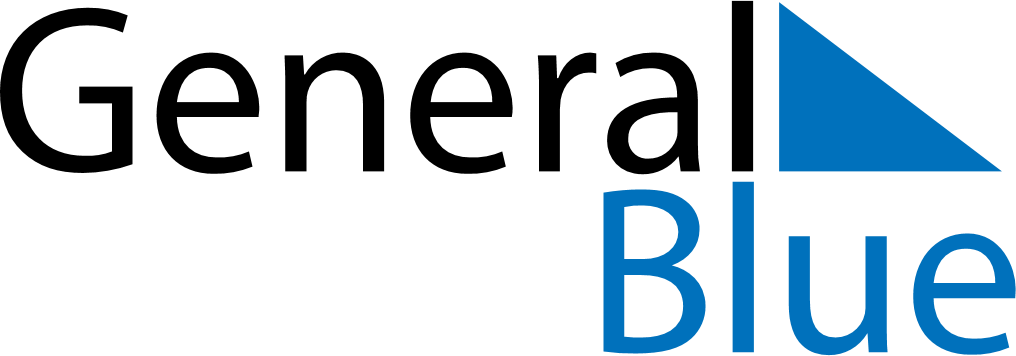 April 2024April 2024April 2024April 2024April 2024April 2024Dokkum, Friesland, The NetherlandsDokkum, Friesland, The NetherlandsDokkum, Friesland, The NetherlandsDokkum, Friesland, The NetherlandsDokkum, Friesland, The NetherlandsDokkum, Friesland, The NetherlandsSunday Monday Tuesday Wednesday Thursday Friday Saturday 1 2 3 4 5 6 Sunrise: 7:09 AM Sunset: 8:10 PM Daylight: 13 hours and 1 minute. Sunrise: 7:06 AM Sunset: 8:12 PM Daylight: 13 hours and 5 minutes. Sunrise: 7:04 AM Sunset: 8:14 PM Daylight: 13 hours and 9 minutes. Sunrise: 7:01 AM Sunset: 8:15 PM Daylight: 13 hours and 14 minutes. Sunrise: 6:59 AM Sunset: 8:17 PM Daylight: 13 hours and 18 minutes. Sunrise: 6:57 AM Sunset: 8:19 PM Daylight: 13 hours and 22 minutes. 7 8 9 10 11 12 13 Sunrise: 6:54 AM Sunset: 8:21 PM Daylight: 13 hours and 26 minutes. Sunrise: 6:52 AM Sunset: 8:23 PM Daylight: 13 hours and 30 minutes. Sunrise: 6:50 AM Sunset: 8:25 PM Daylight: 13 hours and 34 minutes. Sunrise: 6:47 AM Sunset: 8:26 PM Daylight: 13 hours and 39 minutes. Sunrise: 6:45 AM Sunset: 8:28 PM Daylight: 13 hours and 43 minutes. Sunrise: 6:43 AM Sunset: 8:30 PM Daylight: 13 hours and 47 minutes. Sunrise: 6:40 AM Sunset: 8:32 PM Daylight: 13 hours and 51 minutes. 14 15 16 17 18 19 20 Sunrise: 6:38 AM Sunset: 8:34 PM Daylight: 13 hours and 55 minutes. Sunrise: 6:36 AM Sunset: 8:35 PM Daylight: 13 hours and 59 minutes. Sunrise: 6:33 AM Sunset: 8:37 PM Daylight: 14 hours and 3 minutes. Sunrise: 6:31 AM Sunset: 8:39 PM Daylight: 14 hours and 7 minutes. Sunrise: 6:29 AM Sunset: 8:41 PM Daylight: 14 hours and 11 minutes. Sunrise: 6:27 AM Sunset: 8:43 PM Daylight: 14 hours and 16 minutes. Sunrise: 6:24 AM Sunset: 8:44 PM Daylight: 14 hours and 20 minutes. 21 22 23 24 25 26 27 Sunrise: 6:22 AM Sunset: 8:46 PM Daylight: 14 hours and 24 minutes. Sunrise: 6:20 AM Sunset: 8:48 PM Daylight: 14 hours and 28 minutes. Sunrise: 6:18 AM Sunset: 8:50 PM Daylight: 14 hours and 32 minutes. Sunrise: 6:16 AM Sunset: 8:52 PM Daylight: 14 hours and 36 minutes. Sunrise: 6:13 AM Sunset: 8:53 PM Daylight: 14 hours and 39 minutes. Sunrise: 6:11 AM Sunset: 8:55 PM Daylight: 14 hours and 43 minutes. Sunrise: 6:09 AM Sunset: 8:57 PM Daylight: 14 hours and 47 minutes. 28 29 30 Sunrise: 6:07 AM Sunset: 8:59 PM Daylight: 14 hours and 51 minutes. Sunrise: 6:05 AM Sunset: 9:01 PM Daylight: 14 hours and 55 minutes. Sunrise: 6:03 AM Sunset: 9:02 PM Daylight: 14 hours and 59 minutes. 